                          	                               ПРОЕКТ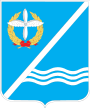 Совет Качинского муниципального округа города СевастополяРЕШЕНИЕ№О бюджете внутригородского муниципального образованиягорода Севастополя Качинский муниципальный округ на 2019 и на плановый период 2020 и 2021 годов Руководствуясь Федеральным законом от 06.10.2003 г. № 131-ФЗ «Об общих принципах организации местного самоуправления в Российской Федерации», Бюджетным кодексом Российской Федерации, Законом города Севастополя от 30.12.2014 №102-ЗС «О местном самоуправлении в городе Севастополе», Законом города Севастополя от 29 декабря 2016 № 314-ЗС «О наделении органов местного самоуправления в городе Севастополе отдельными государственными полномочиями города Севастополя», Уставом внутригородского муниципального образования, утвержденным решением Совета Качинского муниципального округа от 19.03.2015 № 13, решением Совета Качинского муниципального округа от 12.07.2015г. № 20 «О бюджетном процессе в Качинском муниципальном округе»,Совет Качинского муниципального округаРЕШИЛ: 1. Утвердить основные характеристики бюджета внутригородского муниципального образования города Севастополя Качинский муниципальный округ на 2019 год:1.1. общий объем доходов бюджета внутригородского муниципального образования города Севастополя Качинский муниципальный округ на 2019 год в сумме 62 012,3 тыс. рублей, в том числе налоговые и неналоговые доходы – 4454,0 тыс. рублей; дотация на выравнивание бюджетной обеспеченности - 6379,4 тыс. рублей; субвенции на выполнение передаваемых полномочий по ведению похозяйственных книг в целях учета личных подсобных хозяйств и предоставления выписок из них – 176,3 тыс. рублей, субвенция на исполнение отдельных государственных полномочий города Севастополя в сфере благоустройства – 51 002,6 тыс. рублей1.2. общий объем расходов бюджета внутригородского муниципального образования города Севастополя Качинский муниципальный округ в сумме 62 012,3 тыс. рублей.1.3 дефицит бюджета внутригородского муниципального образования города Севастополя Качинский муниципальный округ на 2019 год в сумме 0,00 тыс. рублей.2. Утвердить основные характеристики бюджета внутригородского муниципального образования города Севастополя Качинский муниципальный округ на плановый период 2020 и 2021 годов:2.1. общий объем доходов бюджета внутригородского муниципального образования города Севастополя Качинский муниципальный округ на 2020 год в сумме 45 589,0 тыс. рублей, в том числе налоговые и неналоговые доходы – 4709,0 тыс. рублей; дотация на выравнивание бюджетной обеспеченности – 5249,7 тыс. рублей; субвенции на выполнение передаваемых полномочий по ведению похозяйственных книг в целях учета личных подсобных хозяйств и предоставления выписок из них – 176,3 тыс. рублей, субвенция на исполнение отдельных государственных полномочий города Севастополя в сфере благоустройства – 35 454,0 тыс. рублей и на 2021 год в сумме 47 400,3 тыс. рублей, в том числе налоговые и неналоговые доходы – 4906,0 тыс. рублей; дотация на выравнивание бюджетной обеспеченности – 5445,8 тыс. рублей; субвенции на выполнение передаваемых полномочий по ведению похозяйственных книг в целях учета личных подсобных хозяйств и предоставления выписок из них – 176,3 тыс. рублей, субвенция на исполнение отдельных государственных полномочий города Севастополя в сфере благоустройства – 36 872,2 тыс. рублей2.2. общий объем расходов бюджета внутригородского муниципального образования города Севастополя Качинский муниципальный округ на 2020 год в сумме 45 589,0 тыс. рублей и на 2021 год в сумме 47 400,3 тыс. рублей.2.3. дефицит бюджета внутригородского муниципального образования города Севастополя Качинский муниципальный округ на 2020 год в сумме 0,00 тыс. рублей, на 2021 год в сумме 0,00 тыс. рублей.3. Утвердить доходы бюджета внутригородского муниципального образования города Севастополя Качинский муниципальный округ на 2019 год согласно приложению 1 и на плановый период 2020 и 2021 годов согласно приложению 2 к настоящему решению.4. Утвердить перечень главных администраторов доходов бюджета внутригородского муниципального образования города Севастополя Качинский муниципальный округ на 2019 год и на плановый период 2020 и 2021 годов согласно приложению 3 к настоящему решению.5. Утвердить распределение бюджетных ассигнований по разделам, подразделам, целевым статьям (муниципальным программам и непрограмным направлениям деятельности) группам видов расходов классификации расходов бюджета внутригородского муниципального образования города Севастополя Качинский муниципальный округ на 2019 год согласно приложению 4 и на плановый период 2020 и 2021 годов согласно приложению 5 к настоящему решению.6. Утвердить ведомственную структуру расходов бюджета внутригородского муниципального образования города Севастополя Качинский муниципальный округ на 2019 год согласно приложению 6 и на плановый период 2020 и 2021 годов согласно приложению 7 к настоящему решению.7. Утвердить источники финансирования дефицита бюджета внутригородского муниципального образования города Севастополя Качинский муниципальный округ на 2019 год согласно приложению 8 и на плановый период 2020 и 2021 годов согласно приложению 9 к настоящему решению.8. Утвердить перечень главных администраторов источников финансирования дефицита бюджета внутригородского муниципального образования города Севастополя Качинский муниципальный округ и на 2019 год и на плановый период 2020 и 2021 годов согласно приложению 10 к настоящему решению.9. Утвердить распределение бюджетных ассигнований на реализацию муниципальных программ внутригородского муниципального образования города Севастополя Качинский муниципальный округ на 2019 год согласно приложению 11 и на плановый период 2020 и 2021 годов согласно приложению 12 к настоящему решению.10. Утвердить верхний предел муниципального внутреннего долга внутригородского муниципального образования города Севастополя Качинский муниципальный округ:10.1. на 1 января 2020 года в сумме 0,0 тыс.руб.; 10.2. на 1 января 2021 года в сумме 0,0 тыс.руб.; 10.3. на 1 января 2022 года в сумме 0,0 тыс.руб.11. Установить размер резервного фонда местной администрации внутригородского муниципального образования города Севастополя Качинский муниципальный округ на 2019 год в сумме 5,0 тыс. руб., на 2020 год в сумме 5 тыс. руб., на 2021 год в сумме 5 тыс. руб. 12. Установить общий объем условно утверждаемых расходов местной администрации внутригородского муниципального образования города Севастополя Качинский муниципальный округ на 2020 год в сумме 298,8 тыс. руб., на 2021 год в сумме 621,5 тыс. руб. 13. Установить общий объем бюджетных ассигнований, направляемых на исполнение публичных нормативных обязательств местной администрации внутригородского муниципального образования города Севастополя Качинский муниципальный округ на 2019 год в сумме 0,0 тыс. руб., на 2020 год в сумме 0,0 тыс. руб., на 2021 год в сумме 0,0 тыс. руб. 14. Утвердить объем межбюджетных трансфертов, получаемых из бюджета города Севастополя:14.1. на 2019 год в сумме 57 558,3 тыс. руб., в том числе дотация на выравнивание бюджетной обеспеченности – 6379,4 тыс.руб.; субвенции на выполнение передаваемых полномочий по ведению похозяйственных книг в целях учета личных подсобных хозяйств и предоставления выписок из них – 176,3 тыс. руб., субвенция на исполнение отдельных государственных полномочий города Севастополя в сфере благоустройства - 51 002,6 тыс. рублей;14.2. на 2020 год в сумме 40 880,0 тыс. руб., в том числе дотация на выравнивание бюджетной обеспеченности – 5249,7 тыс.руб.; субвенции на выполнение передаваемых полномочий по ведению похозяйственных книг в целях учета личных подсобных хозяйств и предоставления выписок из них – 176,3 тыс. руб., субвенция на исполнение отдельных государственных полномочий города Севастополя в сфере благоустройства – 35 454,0 тыс. рублей;14.3. на 2021 год в сумме 42494,3 тыс. руб., в том числе дотация на выравнивание бюджетной обеспеченности – 5445,8 тыс.руб.; субвенции на выполнение передаваемых полномочий по ведению похозяйственных книг в целях учета личных подсобных хозяйств и предоставления выписок из них – 176,3 тыс. руб., субвенция на исполнение отдельных государственных полномочий города Севастополя в сфере благоустройства – 36872,2 тыс. рублей;15.    Настоящее решение вступает в силу со дня его опубликования.II созыв V сессия2016 - 2021 гг.«      »декабря 2018 годапгт КачаГлава ВМО Качинский МО, исполняющий полномочия председателя Совета, Глава местной администрацииН.М. Герасим